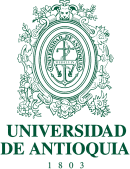 CONDICIONES TÉCNICASDIF-068-2022MANTENIMIENTO PREVENTIVO Y CORRECTIVO DE LOS SISTEMAS DE AIRE ACONDICIONADO Y VENTILACIÓN MECÁNICA SEDES URABÁ: SEDE AGROAMBIENTAL (CAREPA), SEDE APARTADÓ, SEDE ACADÉMICO-ADMINISTRATIVA, (APARTADÓ), SEDE CIENCIAS DEL MAR (TURBO), REPETIDORA EMISORA SECTOR SINAÍ CORREGIMIENTO EL TRES (TURBO) Y SECCIONAL BAJO CAUCA (CAUCASIA) DE LA UNIVERSIDAD DE ANTIOQUIA.TABLA DE CONTENIDOALCANCE.Suministro de personal, insumos y repuestos para la correcta ejecución del mantenimiento preventivo y correctivo de los sistemas de aire acondicionado y ventilación mecánica, ubicados en las Sedes de Urabá: Sede Agroambiental (Carepa), Sede Apartadó, Sede académico-administrativa, (Apartadó), Sede Ciencias del Mar (Turbo), Repetidora Emisora sector Sinaí corregimiento El Tres (Turbo) y Seccional bajo Cauca (Caucasia) de la Universidad de Antioquia. Los trabajos de mantenimiento serán realizados, mensualmente, durante un año, a partir de la legalización del contrato de mantenimiento.OPERACIÓN.CronogramaEl contratista deberá realizar el plan de mantenimiento mensual para las diferentes sedes y de los diferentes equipos que componen los sistemas de aire acondicionado y de ventilación. Dicho plan será revisado y aprobado por la Interventoría asignada al contrato, y esta tendrá la potestad de realizar los cambios que se estimen convenientes para la Universidad.Mantenimiento preventivoEl contratista suministrará la mano de obra y los insumos necesarios para la correcta ejecución de este tipo de mantenimiento. Se realizarán visitas mensuales de inspección de todos los equipos (chequeos eléctricos en general, chequeos de presión, pruebas de fugas, pruebas de buen funcionamiento, lavado de equipos, filtros y condensadores de enfriadores de agua, entre otras actividades) y se anotarán los resultados en las hojas de inspección consideradas al final de este documento.Mantenimiento correctivoLos mantenimientos correctivos se harán previa aprobación de la Interventoría. Estos se facturarán en el mes en el cual se realiza el mantenimiento correctivo, según los valores unitarios de la lista de repuestos de los equipos.El contratista suministrará la mano de obra calificada para la correcta ejecución de este tipo de mantenimiento.Los repuestos y otros materiales que no se encuentren en las listas contractuales que sean utilizados como consecuencia de la reparación de los equipos, podrán ser suministrados por el contratante o en su defecto por el contratista, previa cotización y aprobación por parte de Interventoría.Hoja de InspecciónEl contratista deberá suministrar una hoja de inspección mensual diligenciada para cada equipo al cual se le realice mantenimiento, donde se certifique que se han llevado a cabo correctamente todas las labores de mantenimiento preventivo y correctivo que hayan sido ejecutadas, según las recomendaciones suministradas por el fabricante de los equipos y por la Universidad. Los Formatos de hojas de inspección que deberán ser usados, serán iguales o similares a los que se adjuntan al final de este documento.De igual manera, el contratista deberá presentar un informe mensual donde reporte el estado general del sistema de aire y de todos los equipos en conjunto por sede. En este informe, deberá relacionar las fallas, averías o mal funcionamiento encontrados en el periodo de informe, como malos olores, goteras, oxidación, entre otros. El informe deberá incluir registro fotográfico de las novedades encontradas.EJECUCIÓN DE LOS TRABAJOS.Rutinas de mantenimientoLas labores de mantenimiento se deberán realizar cada mes durante un año, y el inicio de las rutinas se hará una vez sea legalizado el contrato de mantenimiento.Requisitos del personalEn el caso de que el proponente resulte seleccionado, deberá presentar las hojas de vida del personal que a continuación se solicita, en cualquier caso, todo el personal técnico que haga parte del contrato deberá ser idóneo para la realización de las labores contratadas, para lo cual deberá acreditar la matrícula que certifique la profesión respectiva. Por lo anterior, el proponente seleccionado deberá aportar copia de las matrículas vigentes del Ingeniero expedida por la asociación Colombiana de Ingenieros Electricistas, Electrónicos y Mecánicos - ACIEM y de los técnicos que presten los servicios incluidos en la presente invitación, (técnico profesional en mantenimiento de sistemas de refrigeración y aire acondicionado doméstico y ccial.) expedida por el Consejo Profesional Nacional de Ingeniería – COPNIA-.Consecuente con lo anterior y en busca de garantizar la idoneidad del personal que atenderá el contrato, se requieren para estas actividades los siguientes perfiles profesionales:Un (1) Ingeniero mecánico, electricista o electromecánico, debe tener conocimientos y experiencia de dos (2) años en planeación y programación de mantenimiento de sistemas de aires acondicionados, matrícula profesional vigente, con fecha de expedición mínima de tres (3) años antes del cierre de la presente invitación.Un (1) oficial en aire acondicionado y refrigeración, Debe tener conocimiento y experiencia en montajes eléctricos, mantenimiento correctivo de aire acondicionado, refrigeración y manejo de personal.Formación: debe ser técnico o tecnólogo electromecánico, electricista o en aire acondicionado y refrigeración.Experiencia específica: en mantenimiento y reformas de proyectos de Aire Acondicionado, mínimo de un (1) año.Un (1) ayudante en aire acondicionado y refrigeración, debe tener conocimientos y experiencia en montajes eléctricos, mantenimiento, aire acondicionado y refrigeración.Formación: BachillerExperiencia específica: en mantenimiento y reformas de proyectos de Aire Acondicionado, mínimo de un (1) año.Las actividades del personal se resumen en la siguiente tabla:Tabla 1. Actividades del personalEl contratista deberá dotar al personal empleado con uniforme de trabajo que lo identifique, de acuerdo con los requerimientos de la UniversidadTodos los trabajadores que laboren en el desarrollo del contrato deberán estar debidamente matriculados de acuerdo con la Ley 19 del 24 de enero de 1990 y su quehacer se regirá de acuerdo con las siguientes normas: LEY 19 DE 1990 (Ley del Técnico Electricista), DECRETO 991 DE 1991 (Clases de Matriculas),  LEY 1264 DE 2008 (Código de Ética), RETIE (Reglamento Técnico e Instalaciones Eléctricas), todo lo anterior con objeto de acreditar la idoneidad de las personas que laboran en las aplicaciones de la electricidad y a la vez prohíbe el ejercicio de la profesión sin la respectiva Matrícula Profesional de Técnico electricista y la actuación por fuera de las consideraciones éticasPara la correcta ejecución de las labores que se contratarán, se deberá cumplir con las disposiciones consagradas en el RETIE (Reglamento técnico de instalaciones eléctricas).La Universidad podrá ejercer los mecanismos necesarios para el control de la calidad del servicio ofrecido y presentar debidamente las observaciones que considere pertinentes, y a quien se le adjudique el contrato deberá tomar todas las medidas tendientes a su acatamiento.Los proponentes deberán establecer los valores del servicio contratado, los cuales deben comprender todos los gastos necesarios como son: herramientas, transporte, viáticos, mano de obra, disposición de residuos peligrosos y sobrantes de obra, prestaciones sociales, impuestos de cualquier naturaleza y orden, dirección y administración, utilidad del proponente y en general todos los costos directos e indirectos que afecten el costo del servicio prestado durante el plazo de ejecución propuesto.Los valores totales para cada ítem deben presentarse por escrito en el mismo formulario de cantidades suministrado por la Universidad. Igualmente, el proponente deberá firmar cada una de las hojas del Anexo.Elementos de protección y herramientas: El Contratista dotará a su personal de las herramientas generales y especiales (desde escaleras, andamios y taladros hasta la herramienta de mano para cada uno de los trabajadores), equipos de medida, elementos de protección y seguridad personal, indispensables para el cumplimiento de sus labores. Los elementos de protección personal serán los estipulados en las normas de salud ocupacional definidas para el seguro desarrollo de actividades de mantenimiento, trabajos en alturas, trabajos con energías peligrosas y trabajos en caliente.Para la ejecución de las labores a contratar, se deberá contar con la disponibilidad en los sitios que especifican en la presente invitación, con el equipo de trabajo en alturas tipo MANLIFT cada vez que se necesite usar, a criterio del interventor y/o del ingeniero planeador.Las herramientas y equipos deberán ser las necesarias para desarrollar las actividades de mantenimiento inherentes al contrato.Se deberán presentar los debidos certificados vigentes de trabajo en alturas de todo el personal incluido en el contrato.Transporte y viáticos: El contratista asume el costo de los viáticos del personal y transporte de materiales entre las sedes y seccionales referidas en el contrato. Se deberá disponer como mínimo de un equipo de cómputo, completo y actualizado con su respectivo software de trabajo, debidamente licenciado (Windows, Office, AutoCad) y demás programas que garanticen un eficiente desarrollo de las actividades de mantenimiento, planeación, diseño y administración del contrato)Mano de obra y herramientasLos equipos a los cuales se les hará mantenimiento están localizados en cada una de las Sedes de Urabá: Sede Agroambiental (Carepa), Sede Apartadó, Sede académico-administrativa, (Apartadó), Sede Ciencias del Mar (Turbo), Repetidora Emisora sector Sinaí corregimiento El Tres (Turbo) y Seccional bajo Cauca (Caucasia) de la Universidad de Antioquia. Todos los técnicos que realicen el mantenimiento deberán estar certificados para trabajos en altura por un ente autorizado. Igualmente deberán usar los equipos de protección personal necesarios para este tipo de actividad (arnés de cuerpo completo, líneas de vida, cordinos, casco, guantes, monogafas, etc.)Como medida preventiva y para cumplir con los requerimientos de salud ocupacional, todos los trabajos deberán ser realizados en parejas de técnicos de refrigeración.Cada día, antes de iniciar labores de mantenimiento y al terminar, el personal de la empresa contratista seleccionada deberá reportarse en la División de Infraestructura Física de la Vicerrectoría Administrativa y/o en la Administración de cada una de las Sedes, con los equipos de protección personal, herramientas y materiales necesarios, de acuerdo con el plan de trabajo.El contratista deberá suministrar todos los elementos y herramientas necesarias para realizar un buen mantenimiento, como son andamios, escaleras, etc.REQUERIMIENTOS PARA EL CONTRATISTA.El contratista se hará cargo del suministro del personal y de los materiales e insumos necesarios para el mantenimiento: Igualmente, será responsable del almacenamiento, conservación y vigilancia de los suministros requeridos, así como deberá encargarse de la coordinación y disposición de las labores para el mantenimiento, de acuerdo con los requerimientos de la Universidad de Antioquia.La Universidad de Antioquia NO proveerá ningún lugar físico para el almacenamiento de equipos, materiales y/o herramienta del contratista, este debe asumir el almacenamiento de estos. En caso de que la Universidad facilite un lugar para el almacenamiento parcial de materiales o de herramientas, esta NO asume responsabilidad por la pérdida y deterioro de dichos elementos.El contratista contará con el personal competente en su oficio y especializado en el ramo de mantenimiento, además debe contar con matrícula profesional vigente que lo acredite como técnico o ingeniero, en caso de ser persona natural. Igualmente, el contratista debe cumplir con lo establecido en la ley 100 de 1993, y sus decretos reglamentarios, en lo relacionado con la afiliación al sistema de seguridad social integral, es decir, salud, pensión y riesgos profesionales; Los trabajadores del mantenimiento contratado deberán ceñirse a las normas y condiciones de operación y funcionamiento de las Sedes en las cuales se efectuarán las labores. Así mismo, deberán seguir las disposiciones del personal encargado de la vigilancia de las sedes de la Universidad de Antioquia.La interventoría del contrato podrá solicitar el retiro de cualquier persona que considere perjudicial para el desarrollo tanto de las actividades de mantenimiento como las del funcionamiento normal de las Sedes, tal sugerencia deberá ser acatada de forma inmediata.Por otro lado, el contratista no podrá modificar durante el plazo de ejecución del contrato, el valor establecido en los ítems de pago. En caso de presentarse algún daño o avería en la infraestructura de la Universidad, ocasionado por las labores de mantenimiento contratadas, el contratista deberá ejecutar las reparaciones a que haya lugar, sin costo para la Universidad de Antioquia.El contratista entregará al interventor mensualmente, la siguiente información:Un informe donde se describa de forma general todas las actividades realizadas (con registro fotográfico) y donde se describa de forma específica por cada sede intervenida en el periodo informado. Una hoja de inspección o lista de chequeo mensual por equipo, donde se certifique que se ha intervenido, ya sea para mantenimiento preventivo o correctivo, y se indiquen las labores realizadas y los suministros empleados,Los informes son la prueba del buen desarrollo del contrato en los aspectos administrativos y técnicos, por lo cual deben ser entregados de forma completa y oportuna  a la interventoría.El contratista deberá presentar el informe de actividades junto con la factura de cobro del mantenimiento mensual realizado. La presentación de este informe será condición para el recibo de la factura realizada.Las instalaciones intervenidas deben permanecer y quedar limpias, demarcadas y bien presentadas durante y al final de la intervención efectuada.CONTROL DE MANTENIMIENTO DE SISTEMAS DE AIRE ACONDICIONADO LISTA DE CHEQUEO DE EQUIPOSEXPANSIÓN DIRECTADIVISIÓN DE INFRAESTRUCTURA FÍSICAUBICACIÓN EQUIPO:	ESPACIO QUE ACONDICIONA:CONTRATISTA:TIPO DE MANTENIMIENTO:	PREVENTIVO (  )	CORRECTIVO ( )TIPO:   SPLIT (    )     MINISPLIT (  )	MULTISPLIT ( )	VENTANA ( )	OTRO ( ): 	1F (  )	2F( )	3F ( )POTENCIA (HP)/(Kw):	CORRIENTE (A):	VOLTAJE (V):		CAPACIDAD NOMINAL (Btu/h): MARCA:		MODELO:		SERIE:		No. INV:Convensiones:  C: Cumple	NC: No cumple	NA: No aplicaOrden de Trabajo (OT): Fecha de ejecución:RUTINA 1	RUTINA 2	RUTINA 3LISTA DE CHEQUEO	C	NC	NARevisar cableados de potencia Revisar cableados de controlRevisar protección termomagnetica (breakers)Revisar elementos de maniobra: pulsadores, codillos, muletillas Revisar pilotosRevisar y ajustar borneras en motores y compresores Revisar contactoresRevisar tarjeta de control Revisar terminales de conexiónRevisar balanceo del eje de blowerRevisar funcionamiento bomba de condensado y realizar limpieza Revisar y limpiar serpentinesRevisar y limpiar filtrosRevisar funcionamiento de los presostatos de alta y baja Revisar estado del filtro secador y del indicador de humedad Revisar rodamientos: Estado y lubricaciónRevisar estado de tuberias: fugas, aislamiento termico, conexiones. Revisar conexiones flexibles (Estado y revision de la lona)Realizar limpieza general del equipo (condensadora y manejadora) Revisar y limpiar drenaje de la condensadora y la manejadora Revisar operación de la valvula solenoideRevisar termostatoRevisar el estado de las bases antivibratorias (cauchos) y apretar Indicar temperatura de SET POINT °C (en casilla cumple)Revisar condiciones de temperatura en espacio acondicionado Estado general de pintura de los equiposRealizar inspección general del equipo (ruidos extraños y vibraciones) Estado general del entorno. Describir anormalidadesRealizar limpieza general y organización del área de trabajo Tiempo de ejecución (horas):Técnico responsable:Visto bueno ingeniero contratista responsable:C	NC	NAC	NC	NAPresion de descarga del compresor (alta)(PSI) y temperatura (°C)	P:	T:	P:	T:	P:	T: Presion de succión del compresor (baja)(PSI) y temperatura (°C)	P:	T:	P:	T:	P:	T:L1	L2	L3	T	L1	L2	L3	T	L1	L2	L3	TCorriente actual del motor ventilador del blower (A):Corriente actual del compresor (A):L1	L2	L3	T	L1	L2	L3	T	L1	L2	L3	TCorriente nominal del compresor (A):L1	L2	L3	T	L1	L2	L3	T	L1	L2	L3	TTensión actual del compresor (V):Vab     Vac	Vbc      Van     Vab     Vac	Vbc      Van     Vab     Vac	Vbc VanObservaciones y recomendaciones rutina 1: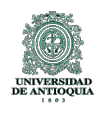 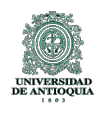 Observaciones y recomendaciones rutina 2:Observaciones y recomendaciones rutina 3:ÍtemTipo de actividad1Programación, coordinación y control técnico - administrativo de los trabajos de mantenimiento. (Ingeniero Mecánico, Electricista o Electromecánico)2Trabajos de montajes y mantenimiento electromecánico. (Oficiales electromecánicos y/o Refrigeración y Aire Acondicionado)3Labores de apoyo a los diferentes trabajos. (Ayudantes de Refrigeración y Aire Acondicionado)CONTROL DE MANTENIMIENTO DE SISTEMAS DE AIRE ACONDICIONADOCONTROL DE MANTENIMIENTO DE SISTEMAS DE AIRE ACONDICIONADOCONTROL DE MANTENIMIENTO DE SISTEMAS DE AIRE ACONDICIONADOCONTROL DE MANTENIMIENTO DE SISTEMAS DE AIRE ACONDICIONADOCONTROL DE MANTENIMIENTO DE SISTEMAS DE AIRE ACONDICIONADOCONTROL DE MANTENIMIENTO DE SISTEMAS DE AIRE ACONDICIONADOCONTROL DE MANTENIMIENTO DE SISTEMAS DE AIRE ACONDICIONADOCONTROL DE MANTENIMIENTO DE SISTEMAS DE AIRE ACONDICIONADOCONTROL DE MANTENIMIENTO DE SISTEMAS DE AIRE ACONDICIONADOLISTA DE CHEQUEO DE EQUIPOSLISTA DE CHEQUEO DE EQUIPOSLISTA DE CHEQUEO DE EQUIPOSLISTA DE CHEQUEO DE EQUIPOSLISTA DE CHEQUEO DE EQUIPOSUMA DE AGUA FRÍAUMA DE AGUA FRÍAUMA DE AGUA FRÍADIVISIÓN DE INFRAESTRUCTURA FÍSICADIVISIÓN DE INFRAESTRUCTURA FÍSICADIVISIÓN DE INFRAESTRUCTURA FÍSICADIVISIÓN DE INFRAESTRUCTURA FÍSICADIVISIÓN DE INFRAESTRUCTURA FÍSICADIVISIÓN DE INFRAESTRUCTURA FÍSICADIVISIÓN DE INFRAESTRUCTURA FÍSICADIVISIÓN DE INFRAESTRUCTURA FÍSICADIVISIÓN DE INFRAESTRUCTURA FÍSICADIVISIÓN DE INFRAESTRUCTURA FÍSICADIVISIÓN DE INFRAESTRUCTURA FÍSICADIVISIÓN DE INFRAESTRUCTURA FÍSICADIVISIÓN DE INFRAESTRUCTURA FÍSICADIVISIÓN DE INFRAESTRUCTURA FÍSICAUBICACIÓN EQUIPO:UBICACIÓN EQUIPO:UBICACIÓN EQUIPO:UBICACIÓN EQUIPO:ESPACIO QUE ACONDICIONA:ESPACIO QUE ACONDICIONA:ESPACIO QUE ACONDICIONA:ESPACIO QUE ACONDICIONA:ESPACIO QUE ACONDICIONA:ESPACIO QUE ACONDICIONA:ESPACIO QUE ACONDICIONA:ESPACIO QUE ACONDICIONA:ESPACIO QUE ACONDICIONA:ESPACIO QUE ACONDICIONA:ESPACIO QUE ACONDICIONA:ESPACIO QUE ACONDICIONA:CONTRATISTA:CONTRATISTA:CONTRATISTA:CONTRATISTA:CONTRATISTA:CONTRATISTA:CONTRATISTA:CONTRATISTA:CONTRATISTA:CONTRATISTA:CONTRATISTA:CONTRATISTA:CONTRATISTA:CONTRATISTA:CONTRATISTA:CONTRATISTA:TIPO DE MANTENIMIENTO:TIPO DE MANTENIMIENTO:PREVENTIVO (  )	CORRECTIVO ( )PREVENTIVO (  )	CORRECTIVO ( )TIPO:	UMA ( )FAN COIL (   )	OTRO ( ): 	FAN COIL (   )	OTRO ( ): 	1F ( )2F( )3F ( )POTENCIA (HP)/(Kw):POTENCIA (HP)/(Kw):CORRIENTE (A):CORRIENTE (A):VOLTAJE (V):VOLTAJE (V):VOLTAJE (V):VOLTAJE (V):CAUDAL DE AIRE NOMINAL (L/s ó m3/h ó CFM):CAUDAL DE AIRE NOMINAL (L/s ó m3/h ó CFM):CAUDAL DE AIRE NOMINAL (L/s ó m3/h ó CFM):CAUDAL DE AIRE NOMINAL (L/s ó m3/h ó CFM):CAUDAL DE AIRE NOMINAL (L/s ó m3/h ó CFM):CAUDAL DE AIRE NOMINAL (L/s ó m3/h ó CFM):CAUDAL DE AIRE NOMINAL (L/s ó m3/h ó CFM):CAUDAL DE AIRE NOMINAL (L/s ó m3/h ó CFM):MARCA:MARCA:MARCA:MODELO:MODELO:MODELO:SERIE:SERIE:SERIE:SERIE:SERIE:SERIE:No. INV:No. INV:No. INV:No. INV:Convensiones: C: CumpleConvensiones: C: CumpleNC: No cumpleNC: No cumpleNA: No aplicaNA: No aplicaRUTINA 1RUTINA 1RUTINA 2RUTINA 2RUTINA 3RUTINA 3Orden de Trabajo (OT):Orden de Trabajo (OT):Orden de Trabajo (OT):Orden de Trabajo (OT):Fecha de ejecución:Fecha de ejecución:Fecha de ejecución:Fecha de ejecución:LISTA DE CHEQUEOLISTA DE CHEQUEOLISTA DE CHEQUEOLISTA DE CHEQUEOCCNCNACCNCNACCNCNASISTEMA ELÉCTRICORevisar cableados de potenciaRevisar cableados de potenciaRevisar cableados de potenciaSISTEMA ELÉCTRICORevisar cableados de controlRevisar cableados de controlRevisar cableados de controlSISTEMA ELÉCTRICORevisar protección termomagnetica (breakers)Revisar protección termomagnetica (breakers)Revisar protección termomagnetica (breakers)SISTEMA ELÉCTRICORevisar elementos de maniobra: pulsadores, codillos, muletillasRevisar elementos de maniobra: pulsadores, codillos, muletillasRevisar elementos de maniobra: pulsadores, codillos, muletillasSISTEMA ELÉCTRICORevisar pilotosRevisar pilotosRevisar pilotosSISTEMA ELÉCTRICORevisar y ajustar borneras en motorRevisar y ajustar borneras en motorRevisar y ajustar borneras en motorSISTEMA ELÉCTRICORevisar contactoresRevisar contactoresRevisar contactoresSISTEMA ELÉCTRICORevisar tarjeta de controlRevisar tarjeta de controlRevisar tarjeta de controlSISTEMA ELÉCTRICORevisar terminales de conexiónRevisar terminales de conexiónRevisar terminales de conexiónSISTEMA MECÁNICORevisar balanceo del eje de blowerRevisar balanceo del eje de blowerRevisar balanceo del eje de blowerSISTEMA MECÁNICORevisar y limpiar serpentinRevisar y limpiar serpentinRevisar y limpiar serpentinSISTEMA MECÁNICORevisar y limpiar filtrosRevisar y limpiar filtrosRevisar y limpiar filtrosSISTEMA MECÁNICORevisar estado de chumaceras, lubricaciónRevisar estado de chumaceras, lubricaciónRevisar estado de chumaceras, lubricaciónSISTEMA MECÁNICORevisar rodamientos: Estado y lubricaciónRevisar rodamientos: Estado y lubricaciónRevisar rodamientos: Estado y lubricaciónSISTEMA MECÁNICORevisar estado de prisionerosRevisar estado de prisionerosRevisar estado de prisionerosSISTEMA MECÁNICORevisar funcionamiento de bandas y poleasRevisar funcionamiento de bandas y poleasRevisar funcionamiento de bandas y poleasSISTEMA MECÁNICORevisar estado de tuberias: fugas, aislamiento termico, conexiones.Revisar estado de tuberias: fugas, aislamiento termico, conexiones.Revisar estado de tuberias: fugas, aislamiento termico, conexiones.SISTEMA MECÁNICORevisar conexiones flexibles (Estado y revision de la lona)Revisar conexiones flexibles (Estado y revision de la lona)Revisar conexiones flexibles (Estado y revision de la lona)SISTEMA MECÁNICORealizar limpieza general del equipoRealizar limpieza general del equipoRealizar limpieza general del equipoSISTEMA MECÁNICORevisar y limpiar drenajeRevisar y limpiar drenajeRevisar y limpiar drenajeSISTEMA MECÁNICORevisar operación de la electroválvulaRevisar operación de la electroválvulaRevisar operación de la electroválvulaSISTEMA MECÁNICORevisar termostatoRevisar termostatoRevisar termostatoSISTEMA MECÁNICORevisar el estado de las bases antivibratorias (cauchos) y apretarRevisar el estado de las bases antivibratorias (cauchos) y apretarRevisar el estado de las bases antivibratorias (cauchos) y apretarSISTEMA MECÁNICOIndicar temperatura de SET POINT °C (en casilla cumple)Indicar temperatura de SET POINT °C (en casilla cumple)Indicar temperatura de SET POINT °C (en casilla cumple)SISTEMA MECÁNICORevisar condiciones de temperatura en espacio acondicionadoRevisar condiciones de temperatura en espacio acondicionadoRevisar condiciones de temperatura en espacio acondicionadoGENERALEstado general de pintura de los equiposEstado general de pintura de los equiposEstado general de pintura de los equiposGENERALRealizar inspección general del equipo (ruidos extraños y vibraciones)Realizar inspección general del equipo (ruidos extraños y vibraciones)Realizar inspección general del equipo (ruidos extraños y vibraciones)GENERALEstado general del entorno. Describir anormalidadesEstado general del entorno. Describir anormalidadesEstado general del entorno. Describir anormalidadesGENERALRealizar limpieza general y organización del área de trabajoRealizar limpieza general y organización del área de trabajoRealizar limpieza general y organización del área de trabajoTiempo de ejecución (horas):Tiempo de ejecución (horas):Tiempo de ejecución (horas):Tiempo de ejecución (horas):Técnico responsable:Técnico responsable:Técnico responsable:Técnico responsable:Visto bueno ingeniero contratista responsable:Visto bueno ingeniero contratista responsable:Visto bueno ingeniero contratista responsable:Visto bueno ingeniero contratista responsable:Presion (PSI) y temperatura (°C) del agua helada en el suministroPresion (PSI) y temperatura (°C) del agua helada en el suministroPresion (PSI) y temperatura (°C) del agua helada en el suministroPresion (PSI) y temperatura (°C) del agua helada en el suministroP:P:T:T:P:P:T:T:P:P:T:T:Presion (PSI) y temperatura (°C) del agua helada en el retornoPresion (PSI) y temperatura (°C) del agua helada en el retornoPresion (PSI) y temperatura (°C) del agua helada en el retornoPresion (PSI) y temperatura (°C) del agua helada en el retornoP:P:T:T:P:P:T:T:P:P:T:T:Corriente actual del motor ventilador del blower (A):Corriente actual del motor ventilador del blower (A):Corriente actual del motor ventilador del blower (A):Corriente actual del motor ventilador del blower (A):L1L2L3TL1L2L3TL1L2L3TCorriente actual del motor ventilador del blower (A):Corriente actual del motor ventilador del blower (A):Corriente actual del motor ventilador del blower (A):Corriente actual del motor ventilador del blower (A):Tensión actual del motor ventilador del blower (A):Tensión actual del motor ventilador del blower (A):Tensión actual del motor ventilador del blower (A):Tensión actual del motor ventilador del blower (A):VabVacVbcVanVabVacVbcVanVabVacVbcVanTensión actual del motor ventilador del blower (A):Tensión actual del motor ventilador del blower (A):Tensión actual del motor ventilador del blower (A):Tensión actual del motor ventilador del blower (A):Observaciones y recomendaciones rutina 1:Observaciones y recomendaciones rutina 1:Observaciones y recomendaciones rutina 1:Observaciones y recomendaciones rutina 1:Observaciones y recomendaciones rutina 1:Observaciones y recomendaciones rutina 1:Observaciones y recomendaciones rutina 1:Observaciones y recomendaciones rutina 1:Observaciones y recomendaciones rutina 1:Observaciones y recomendaciones rutina 1:Observaciones y recomendaciones rutina 1:Observaciones y recomendaciones rutina 1:Observaciones y recomendaciones rutina 1:Observaciones y recomendaciones rutina 1:Observaciones y recomendaciones rutina 1:Observaciones y recomendaciones rutina 1:Observaciones y recomendaciones rutina 2:Observaciones y recomendaciones rutina 2:Observaciones y recomendaciones rutina 2:Observaciones y recomendaciones rutina 2:Observaciones y recomendaciones rutina 2:Observaciones y recomendaciones rutina 2:Observaciones y recomendaciones rutina 2:Observaciones y recomendaciones rutina 2:Observaciones y recomendaciones rutina 2:Observaciones y recomendaciones rutina 2:Observaciones y recomendaciones rutina 2:Observaciones y recomendaciones rutina 2:Observaciones y recomendaciones rutina 2:Observaciones y recomendaciones rutina 2:Observaciones y recomendaciones rutina 2:Observaciones y recomendaciones rutina 2:Observaciones y recomendaciones rutina 3:Observaciones y recomendaciones rutina 3:Observaciones y recomendaciones rutina 3:Observaciones y recomendaciones rutina 3:Observaciones y recomendaciones rutina 3:Observaciones y recomendaciones rutina 3:Observaciones y recomendaciones rutina 3:Observaciones y recomendaciones rutina 3:Observaciones y recomendaciones rutina 3:Observaciones y recomendaciones rutina 3:Observaciones y recomendaciones rutina 3:Observaciones y recomendaciones rutina 3:Observaciones y recomendaciones rutina 3:Observaciones y recomendaciones rutina 3:Observaciones y recomendaciones rutina 3:Observaciones y recomendaciones rutina 3:CONTROL DE MANTENIMIENTO DE SISTEMAS DE AIRE ACONDICIONADOCONTROL DE MANTENIMIENTO DE SISTEMAS DE AIRE ACONDICIONADOCONTROL DE MANTENIMIENTO DE SISTEMAS DE AIRE ACONDICIONADOCONTROL DE MANTENIMIENTO DE SISTEMAS DE AIRE ACONDICIONADOCONTROL DE MANTENIMIENTO DE SISTEMAS DE AIRE ACONDICIONADOCONTROL DE MANTENIMIENTO DE SISTEMAS DE AIRE ACONDICIONADOCONTROL DE MANTENIMIENTO DE SISTEMAS DE AIRE ACONDICIONADOCONTROL DE MANTENIMIENTO DE SISTEMAS DE AIRE ACONDICIONADOCONTROL DE MANTENIMIENTO DE SISTEMAS DE AIRE ACONDICIONADOLISTA DE CHEQUEO DE EQUIPOSLISTA DE CHEQUEO DE EQUIPOSLISTA DE CHEQUEO DE EQUIPOSLISTA DE CHEQUEO DE EQUIPOSLISTA DE CHEQUEO DE EQUIPOSENFRIADOR DE AGUAENFRIADOR DE AGUAENFRIADOR DE AGUAENFRIADOR DE AGUADIVISIÓN DE INFRAESTRUCTURA FÍSICADIVISIÓN DE INFRAESTRUCTURA FÍSICADIVISIÓN DE INFRAESTRUCTURA FÍSICADIVISIÓN DE INFRAESTRUCTURA FÍSICADIVISIÓN DE INFRAESTRUCTURA FÍSICADIVISIÓN DE INFRAESTRUCTURA FÍSICADIVISIÓN DE INFRAESTRUCTURA FÍSICADIVISIÓN DE INFRAESTRUCTURA FÍSICADIVISIÓN DE INFRAESTRUCTURA FÍSICADIVISIÓN DE INFRAESTRUCTURA FÍSICADIVISIÓN DE INFRAESTRUCTURA FÍSICADIVISIÓN DE INFRAESTRUCTURA FÍSICADIVISIÓN DE INFRAESTRUCTURA FÍSICADIVISIÓN DE INFRAESTRUCTURA FÍSICAUBICACIÓN EQUIPO:UBICACIÓN EQUIPO:UBICACIÓN EQUIPO:UBICACIÓN EQUIPO:No. De INVENTARIONo. De INVENTARIONo. De INVENTARIONo. De INVENTARIONo. De INVENTARIONo. De INVENTARIONo. De INVENTARIONo. De INVENTARIONo. De INVENTARIONo. De INVENTARIONo. De INVENTARIONo. De INVENTARIOCONTRATISTA:CONTRATISTA:CONTRATISTA:CONTRATISTA:CONTRATISTA:CONTRATISTA:CONTRATISTA:CONTRATISTA:CONTRATISTA:CONTRATISTA:CONTRATISTA:CONTRATISTA:CONTRATISTA:CONTRATISTA:CONTRATISTA:CONTRATISTA:TIPO DE MANTENIMIENTO:	PREVENTIVO (   )	CORRECTIVO ( )TIPO DE MANTENIMIENTO:	PREVENTIVO (   )	CORRECTIVO ( )TIPO DE MANTENIMIENTO:	PREVENTIVO (   )	CORRECTIVO ( )TIPO DE MANTENIMIENTO:	PREVENTIVO (   )	CORRECTIVO ( )TIPO DE MANTENIMIENTO:	PREVENTIVO (   )	CORRECTIVO ( )TIPO DE MANTENIMIENTO:	PREVENTIVO (   )	CORRECTIVO ( )TIPO DE MANTENIMIENTO:	PREVENTIVO (   )	CORRECTIVO ( )TIPO DE MANTENIMIENTO:	PREVENTIVO (   )	CORRECTIVO ( )TIPO DE MANTENIMIENTO:	PREVENTIVO (   )	CORRECTIVO ( )TIPO DE MANTENIMIENTO:	PREVENTIVO (   )	CORRECTIVO ( )TIPO DE MANTENIMIENTO:	PREVENTIVO (   )	CORRECTIVO ( )TIPO DE MANTENIMIENTO:	PREVENTIVO (   )	CORRECTIVO ( )TIPO DE MANTENIMIENTO:	PREVENTIVO (   )	CORRECTIVO ( )TIPO DE MANTENIMIENTO:	PREVENTIVO (   )	CORRECTIVO ( )TIPO DE MANTENIMIENTO:	PREVENTIVO (   )	CORRECTIVO ( )TIPO DE MANTENIMIENTO:	PREVENTIVO (   )	CORRECTIVO ( )TIPO:	1F ( )	2F( )	3F ( )TIPO:	1F ( )	2F( )	3F ( )TIPO:	1F ( )	2F( )	3F ( )TIPO:	1F ( )	2F( )	3F ( )TIPO:	1F ( )	2F( )	3F ( )TIPO:	1F ( )	2F( )	3F ( )TIPO:	1F ( )	2F( )	3F ( )TIPO:	1F ( )	2F( )	3F ( )TIPO:	1F ( )	2F( )	3F ( )TIPO:	1F ( )	2F( )	3F ( )TIPO:	1F ( )	2F( )	3F ( )TIPO:	1F ( )	2F( )	3F ( )TIPO:	1F ( )	2F( )	3F ( )TIPO:	1F ( )	2F( )	3F ( )TIPO:	1F ( )	2F( )	3F ( )TIPO:	1F ( )	2F( )	3F ( )POTENCIA (HP)/(Kw):POTENCIA (HP)/(Kw):CORRIENTE (A)    A1:	B1:CORRIENTE (A)    A1:	B1:VOLT(V)	A1:	B1:VOLT(V)	A1:	B1:VOLT(V)	A1:	B1:VOLT(V)	A1:	B1:VOLT(V)	A1:	B1:VOLT(V)	A1:	B1:CAPACIDAD NOMINAL (T.R.):CAPACIDAD NOMINAL (T.R.):CAPACIDAD NOMINAL (T.R.):CAPACIDAD NOMINAL (T.R.):CAPACIDAD NOMINAL (T.R.):CAPACIDAD NOMINAL (T.R.):MARCA:MARCA:MARCA:MODELO:MODELO:MODELO:SERIE:SERIE:SERIE:SERIE:SERIE:SERIE:No. INV:No. INV:No. INV:No. INV:Convensiones:  C: Cumple	NC: No cumple	NA: No aplicaConvensiones:  C: Cumple	NC: No cumple	NA: No aplicaConvensiones:  C: Cumple	NC: No cumple	NA: No aplicaConvensiones:  C: Cumple	NC: No cumple	NA: No aplicaConvensiones:  C: Cumple	NC: No cumple	NA: No aplicaConvensiones:  C: Cumple	NC: No cumple	NA: No aplicaConvensiones:  C: Cumple	NC: No cumple	NA: No aplicaConvensiones:  C: Cumple	NC: No cumple	NA: No aplicaConvensiones:  C: Cumple	NC: No cumple	NA: No aplicaConvensiones:  C: Cumple	NC: No cumple	NA: No aplicaConvensiones:  C: Cumple	NC: No cumple	NA: No aplicaConvensiones:  C: Cumple	NC: No cumple	NA: No aplicaConvensiones:  C: Cumple	NC: No cumple	NA: No aplicaConvensiones:  C: Cumple	NC: No cumple	NA: No aplicaConvensiones:  C: Cumple	NC: No cumple	NA: No aplicaConvensiones:  C: Cumple	NC: No cumple	NA: No aplicaRUTINA 1RUTINA 1RUTINA 2RUTINA 2RUTINA 3RUTINA 3Orden de Trabajo (OT):Orden de Trabajo (OT):Orden de Trabajo (OT):Orden de Trabajo (OT):Fecha de ejecución:Fecha de ejecución:Fecha de ejecución:Fecha de ejecución:LISTA DE CHEQUEOLISTA DE CHEQUEOLISTA DE CHEQUEOLISTA DE CHEQUEOCCNCNACCNCNACCNCNASISTEMA ELÉCTRICORevisar cableados de potenciaRevisar cableados de potenciaRevisar cableados de potenciaSISTEMA ELÉCTRICORevisar cableados de controlRevisar cableados de controlRevisar cableados de controlSISTEMA ELÉCTRICORevisar protección termomagnetica (breakers)Revisar protección termomagnetica (breakers)Revisar protección termomagnetica (breakers)SISTEMA ELÉCTRICORevisar elementos de maniobra: pulsadores, codillos, muletillasRevisar elementos de maniobra: pulsadores, codillos, muletillasRevisar elementos de maniobra: pulsadores, codillos, muletillasSISTEMA ELÉCTRICORevisar pilotosRevisar pilotosRevisar pilotosSISTEMA ELÉCTRICORevisar y ajustar bornerasRevisar y ajustar bornerasRevisar y ajustar bornerasSISTEMA ELÉCTRICORevisar contactoresRevisar contactoresRevisar contactoresSISTEMA ELÉCTRICORevisar tarjeta de controlRevisar tarjeta de controlRevisar tarjeta de controlSISTEMA ELÉCTRICORevisar terminales de conexiónRevisar terminales de conexiónRevisar terminales de conexiónSISTEMA MECÁNICORevisar niveles de aceiteRevisar niveles de aceiteRevisar niveles de aceiteSISTEMA MECÁNICORevisar y limpiar tapas, carcazas y soportesRevisar y limpiar tapas, carcazas y soportesRevisar y limpiar tapas, carcazas y soportesSISTEMA MECÁNICORevisar y limpiar filtrosRevisar y limpiar filtrosRevisar y limpiar filtrosSISTEMA MECÁNICORevisar estado de tuberias: fugas, aislamiento termico, conexiones.Revisar estado de tuberias: fugas, aislamiento termico, conexiones.Revisar estado de tuberias: fugas, aislamiento termico, conexiones.SISTEMA MECÁNICORevisar conexiones flexibles (Estado y revision de la lona)Revisar conexiones flexibles (Estado y revision de la lona)Revisar conexiones flexibles (Estado y revision de la lona)SISTEMA MECÁNICORealizar limpieza general del equipoRealizar limpieza general del equipoRealizar limpieza general del equipoSISTEMA MECÁNICORevisar operación del control de capacidad indicar % de operaciónRevisar operación del control de capacidad indicar % de operaciónRevisar operación del control de capacidad indicar % de operaciónSISTEMA MECÁNICORevisar sensores de temperaturaRevisar sensores de temperaturaRevisar sensores de temperaturaSISTEMA MECÁNICORevisar el estado de las bases antivibratoriasRevisar el estado de las bases antivibratoriasRevisar el estado de las bases antivibratoriasSISTEMA MECÁNICOIndicar delta de temperatura de entrada y salidaIndicar delta de temperatura de entrada y salidaIndicar delta de temperatura de entrada y salidaSISTEMA MECÁNICORevisar condiciones de temperatura en espacio acondicionadoRevisar condiciones de temperatura en espacio acondicionadoRevisar condiciones de temperatura en espacio acondicionadoGENERALEstado general de pintura de los equiposEstado general de pintura de los equiposEstado general de pintura de los equiposGENERALRealizar inspección general del equipo (ruidos extraños y vibraciones)Realizar inspección general del equipo (ruidos extraños y vibraciones)Realizar inspección general del equipo (ruidos extraños y vibraciones)GENERALEstado general del entorno. Describir anormalidadesEstado general del entorno. Describir anormalidadesEstado general del entorno. Describir anormalidadesGENERALRealizar limpieza general y organización del área de trabajoRealizar limpieza general y organización del área de trabajoRealizar limpieza general y organización del área de trabajoTiempo de ejecución (horas):Tiempo de ejecución (horas):Tiempo de ejecución (horas):Tiempo de ejecución (horas):Técnico responsable:Técnico responsable:Técnico responsable:Técnico responsable:Visto bueno ingeniero contratista responsable:Visto bueno ingeniero contratista responsable:Visto bueno ingeniero contratista responsable:Visto bueno ingeniero contratista responsable:Presion (PSI) y temperatura (°C) del agua helada en el suministroPresion (PSI) y temperatura (°C) del agua helada en el suministroPresion (PSI) y temperatura (°C) del agua helada en el suministroPresion (PSI) y temperatura (°C) del agua helada en el suministroP:P:T:T:P:P:T:T:P:P:T:T:Presion (PSI) y temperatura (°C) del agua helada en el retornoPresion (PSI) y temperatura (°C) del agua helada en el retornoPresion (PSI) y temperatura (°C) del agua helada en el retornoPresion (PSI) y temperatura (°C) del agua helada en el retornoP:P:T:T:P:P:T:T:P:P:T:T:Temperatura (°C) del agua de condensación en el suministroTemperatura (°C) del agua de condensación en el suministroTemperatura (°C) del agua de condensación en el suministroTemperatura (°C) del agua de condensación en el suministroP:P:T:T:P:P:T:T:P:P:T:T:Temperatura (°C) del agua de condensación en el retornoTemperatura (°C) del agua de condensación en el retornoTemperatura (°C) del agua de condensación en el retornoTemperatura (°C) del agua de condensación en el retornoP:P:T:T:P:P:T:T:P:P:T:T:Corriente actual del comresor A1 (A):Corriente actual del comresor A1 (A):Corriente actual del comresor A1 (A):Corriente actual del comresor A1 (A):L1L2L3TL1L2L3TL1L2L3TCorriente actual del comresor A1 (A):Corriente actual del comresor A1 (A):Corriente actual del comresor A1 (A):Corriente actual del comresor A1 (A):Corriente actual del comresor B1 (A):Corriente actual del comresor B1 (A):Corriente actual del comresor B1 (A):Corriente actual del comresor B1 (A):L1L2L3TL1L2L3TL1L2L3TCorriente actual del comresor B1 (A):Corriente actual del comresor B1 (A):Corriente actual del comresor B1 (A):Corriente actual del comresor B1 (A):Tensión actual del compresor A1 (A):Tensión actual del compresor A1 (A):Tensión actual del compresor A1 (A):Tensión actual del compresor A1 (A):VabVacVbcVanVabVacVbcVanVabVacVbcVanTensión actual del compresor A1 (A):Tensión actual del compresor A1 (A):Tensión actual del compresor A1 (A):Tensión actual del compresor A1 (A):Tensión actual del compresor B1 (A):Tensión actual del compresor B1 (A):Tensión actual del compresor B1 (A):Tensión actual del compresor B1 (A):VabVacVbcVanVabVacVbcVanVabVacVbcVanTensión actual del compresor B1 (A):Tensión actual del compresor B1 (A):Tensión actual del compresor B1 (A):Tensión actual del compresor B1 (A):Observaciones y recomendaciones rutina 1:Observaciones y recomendaciones rutina 1:Observaciones y recomendaciones rutina 1:Observaciones y recomendaciones rutina 1:Observaciones y recomendaciones rutina 1:Observaciones y recomendaciones rutina 1:Observaciones y recomendaciones rutina 1:Observaciones y recomendaciones rutina 1:Observaciones y recomendaciones rutina 1:Observaciones y recomendaciones rutina 1:Observaciones y recomendaciones rutina 1:Observaciones y recomendaciones rutina 1:Observaciones y recomendaciones rutina 1:Observaciones y recomendaciones rutina 1:Observaciones y recomendaciones rutina 1:Observaciones y recomendaciones rutina 1:Observaciones y recomendaciones rutina 2:Observaciones y recomendaciones rutina 2:Observaciones y recomendaciones rutina 2:Observaciones y recomendaciones rutina 2:Observaciones y recomendaciones rutina 2:Observaciones y recomendaciones rutina 2:Observaciones y recomendaciones rutina 2:Observaciones y recomendaciones rutina 2:Observaciones y recomendaciones rutina 2:Observaciones y recomendaciones rutina 2:Observaciones y recomendaciones rutina 2:Observaciones y recomendaciones rutina 2:Observaciones y recomendaciones rutina 2:Observaciones y recomendaciones rutina 2:Observaciones y recomendaciones rutina 2:Observaciones y recomendaciones rutina 2:Observaciones y recomendaciones rutina 3:Observaciones y recomendaciones rutina 3:Observaciones y recomendaciones rutina 3:Observaciones y recomendaciones rutina 3:Observaciones y recomendaciones rutina 3:Observaciones y recomendaciones rutina 3:Observaciones y recomendaciones rutina 3:Observaciones y recomendaciones rutina 3:Observaciones y recomendaciones rutina 3:Observaciones y recomendaciones rutina 3:Observaciones y recomendaciones rutina 3:Observaciones y recomendaciones rutina 3:Observaciones y recomendaciones rutina 3:Observaciones y recomendaciones rutina 3:Observaciones y recomendaciones rutina 3:Observaciones y recomendaciones rutina 3: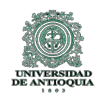 CONTROL DE MANTENIMIENTO DE SISTEMAS DE VENTILACIÓNCONTROL DE MANTENIMIENTO DE SISTEMAS DE VENTILACIÓNCONTROL DE MANTENIMIENTO DE SISTEMAS DE VENTILACIÓNCONTROL DE MANTENIMIENTO DE SISTEMAS DE VENTILACIÓNCONTROL DE MANTENIMIENTO DE SISTEMAS DE VENTILACIÓNCONTROL DE MANTENIMIENTO DE SISTEMAS DE VENTILACIÓNCONTROL DE MANTENIMIENTO DE SISTEMAS DE VENTILACIÓNCONTROL DE MANTENIMIENTO DE SISTEMAS DE VENTILACIÓNLISTA DE CHEQUEO DE EQUIPOSLISTA DE CHEQUEO DE EQUIPOSLISTA DE CHEQUEO DE EQUIPOSLISTA DE CHEQUEO DE EQUIPOSLISTA DE CHEQUEO DE EQUIPOSEXTRACTOR EN LÍNEAEXTRACTOR EN LÍNEAEXTRACTOR EN LÍNEAEXTRACTOR EN LÍNEADIVISIÓN DE INFRAESTRUCTURA FÍSICADIVISIÓN DE INFRAESTRUCTURA FÍSICADIVISIÓN DE INFRAESTRUCTURA FÍSICADIVISIÓN DE INFRAESTRUCTURA FÍSICADIVISIÓN DE INFRAESTRUCTURA FÍSICADIVISIÓN DE INFRAESTRUCTURA FÍSICADIVISIÓN DE INFRAESTRUCTURA FÍSICADIVISIÓN DE INFRAESTRUCTURA FÍSICADIVISIÓN DE INFRAESTRUCTURA FÍSICADIVISIÓN DE INFRAESTRUCTURA FÍSICADIVISIÓN DE INFRAESTRUCTURA FÍSICADIVISIÓN DE INFRAESTRUCTURA FÍSICADIVISIÓN DE INFRAESTRUCTURA FÍSICADIVISIÓN DE INFRAESTRUCTURA FÍSICAUBICACIÓN EQUIPO:UBICACIÓN EQUIPO:UBICACIÓN EQUIPO:UBICACIÓN EQUIPO:ESPACIO QUE ACONDICIONA:ESPACIO QUE ACONDICIONA:ESPACIO QUE ACONDICIONA:ESPACIO QUE ACONDICIONA:ESPACIO QUE ACONDICIONA:ESPACIO QUE ACONDICIONA:ESPACIO QUE ACONDICIONA:ESPACIO QUE ACONDICIONA:ESPACIO QUE ACONDICIONA:ESPACIO QUE ACONDICIONA:ESPACIO QUE ACONDICIONA:ESPACIO QUE ACONDICIONA:FUNSION DEL SISTEMA:FUNSION DEL SISTEMA:FUNSION DEL SISTEMA:FUNSION DEL SISTEMA:FUNSION DEL SISTEMA:FUNSION DEL SISTEMA:FUNSION DEL SISTEMA:FUNSION DEL SISTEMA:FUNSION DEL SISTEMA:FUNSION DEL SISTEMA:FUNSION DEL SISTEMA:FUNSION DEL SISTEMA:FUNSION DEL SISTEMA:FUNSION DEL SISTEMA:FUNSION DEL SISTEMA:FUNSION DEL SISTEMA:CONTRATISTA:CONTRATISTA:CONTRATISTA:CONTRATISTA:CONTRATISTA:CONTRATISTA:CONTRATISTA:CONTRATISTA:CONTRATISTA:CONTRATISTA:CONTRATISTA:CONTRATISTA:CONTRATISTA:CONTRATISTA:CONTRATISTA:CONTRATISTA:TIPO DE MANTENIMIENTO:TIPO DE MANTENIMIENTO:PREVENTIVO (   )	CORRECTIVO ( )PREVENTIVO (   )	CORRECTIVO ( )TIPO:1F (  )	2F( )1F (  )	2F( )1F (  )	2F( )3F ( )3F ( )POTENCIA (HP)/(Kw):POTENCIA (HP)/(Kw):CORRIENTE (A):VOLTAJE (V):FP:FP:CAUDAL DE AIRE (cfm):CAUDAL DE AIRE (cfm):CAUDAL DE AIRE (cfm):CAUDAL DE AIRE (cfm):CAUDAL DE AIRE (cfm):CAUDAL DE AIRE (cfm):RPMRPMRPMRPMMARCA:MARCA:MARCA:MODELO:MODELO:MODELO:MODELO:MODELO:SERIE:SERIE:SERIE:SERIE:SERIE:SERIE:SERIE:SERIE:Convensiones: C: CumpleConvensiones: C: CumpleNC: No cumpleNC: No cumpleNA: No aplicaNA: No aplicaRUTINA 1RUTINA 1RUTINA 2RUTINA 2RUTINA 3RUTINA 3Orden de Trabajo (OT):Orden de Trabajo (OT):Orden de Trabajo (OT):Orden de Trabajo (OT):Fecha de ejecución:Fecha de ejecución:Fecha de ejecución:Fecha de ejecución:LISTA DE CHEQUEOLISTA DE CHEQUEOLISTA DE CHEQUEOLISTA DE CHEQUEOCCNCNACCNCNACCNCNASISTEMA ELÉCTRICORevisar e indicar calibre de los conductores de potenciaRevisar e indicar calibre de los conductores de potenciaRevisar e indicar calibre de los conductores de potenciaSISTEMA ELÉCTRICORevisar secuencia de fasesRevisar secuencia de fasesRevisar secuencia de fasesSISTEMA ELÉCTRICORevisar protección principal en la fuente. Apretar terminalesRevisar protección principal en la fuente. Apretar terminalesRevisar protección principal en la fuente. Apretar terminalesSISTEMA ELÉCTRICORevisar protección principal local. Apretar terminalesRevisar protección principal local. Apretar terminalesRevisar protección principal local. Apretar terminalesSISTEMA ELÉCTRICORevisar protecciones témicasRevisar protecciones témicasRevisar protecciones témicasSISTEMA ELÉCTRICORevisar contactoresRevisar contactoresRevisar contactoresSISTEMA ELÉCTRICORevisar elementos de maniobra: pulsadores, muletillas,codillosRevisar elementos de maniobra: pulsadores, muletillas,codillosRevisar elementos de maniobra: pulsadores, muletillas,codillosSISTEMA ELÉCTRICORevisar pilotosRevisar pilotosRevisar pilotosSISTEMA ELÉCTRICORevisar y ajustar borneras en motorRevisar y ajustar borneras en motorRevisar y ajustar borneras en motorSISTEMA ELÉCTRICOComprobar maniobra de arranqueComprobar maniobra de arranqueComprobar maniobra de arranqueSISTEMA ELÉCTRICORevizar temporizador o controlador de arranque/paradaRevizar temporizador o controlador de arranque/paradaRevizar temporizador o controlador de arranque/paradaSISTEMA ELÉCTRICORevisar resistencia de aislamientoRevisar resistencia de aislamientoRevisar resistencia de aislamientoSISTEMA ELÉCTRICORevisar swiche flotadorRevisar swiche flotadorRevisar swiche flotadorSISTEMA ELÉCTRICORevisar conexión a tierraRevisar conexión a tierraRevisar conexión a tierraSISTEMA MECÁNICORevisar temperatura de la carcazaRevisar temperatura de la carcazaRevisar temperatura de la carcazaSISTEMA MECÁNICORevisar estado del ejeRevisar estado del ejeRevisar estado del ejeSISTEMA MECÁNICORevisar estado del acopleRevisar estado del acopleRevisar estado del acopleSISTEMA MECÁNICORevisar estado del ventiladorRevisar estado del ventiladorRevisar estado del ventiladorSISTEMA MECÁNICORevisar rodamientos del motor. LubricarRevisar rodamientos del motor. LubricarRevisar rodamientos del motor. LubricarSISTEMA MECÁNICORevisar rodamientos de la bomba. LubricarRevisar rodamientos de la bomba. LubricarRevisar rodamientos de la bomba. LubricarSISTEMA MECÁNICORevisar funcionamiento de bandas y poleasRevisar funcionamiento de bandas y poleasRevisar funcionamiento de bandas y poleasSISTEMA MECÁNICORevisar estado de las bobinasRevisar estado de las bobinasRevisar estado de las bobinasSISTEMA MECÁNICORevisar estado del rotorRevisar estado del rotorRevisar estado del rotorSISTEMA MECÁNICORevisar estado del estatorRevisar estado del estatorRevisar estado del estatorSISTEMA MECÁNICORevisar estado de los soportesRevisar estado de los soportesRevisar estado de los soportesSISTEMA MECÁNICORevisar alineaciónRevisar alineaciónRevisar alineaciónSISTEMA MECÁNICORevisar filtrosRevisar filtrosRevisar filtrosSISTEMA MECÁNICORevisar empaques de motorRevisar empaques de motorRevisar empaques de motorSISTEMA MECÁNICORevisar empaques de bombaRevisar empaques de bombaRevisar empaques de bombaSISTEMA MECÁNICORevisar conexiones flexiblesRevisar conexiones flexiblesRevisar conexiones flexiblesSISTEMA MECÁNICORevisar válvula mariposa, bola, cheque, triple servicioRevisar válvula mariposa, bola, cheque, triple servicioRevisar válvula mariposa, bola, cheque, triple servicioSISTEMA MECÁNICORevisar tubería de succión y descargaRevisar tubería de succión y descargaRevisar tubería de succión y descargaGENERALEstado general de pintura de los equiposEstado general de pintura de los equiposEstado general de pintura de los equiposGENERALRealizar inspección general del equipo (ruidos extraños y vibraciones)Realizar inspección general del equipo (ruidos extraños y vibraciones)Realizar inspección general del equipo (ruidos extraños y vibraciones)GENERALEstado general del entorno. Describir anormalidadesEstado general del entorno. Describir anormalidadesEstado general del entorno. Describir anormalidadesGENERALRealizar limpieza general y organización del área de trabajoRealizar limpieza general y organización del área de trabajoRealizar limpieza general y organización del área de trabajoTiempo de ejecución (horas):Tiempo de ejecución (horas):Tiempo de ejecución (horas):Tiempo de ejecución (horas):Técnico responsable:Técnico responsable:Técnico responsable:Técnico responsable:Visto bueno ingeniero contratista responsable:Visto bueno ingeniero contratista responsable:Visto bueno ingeniero contratista responsable:Visto bueno ingeniero contratista responsable:Corriente actual del motor (A):Corriente actual del motor (A):Corriente actual del motor (A):Corriente actual del motor (A):L1L2L3TL1L2L3TL1L2L3TCorriente actual del motor (A):Corriente actual del motor (A):Corriente actual del motor (A):Corriente actual del motor (A):Tensión actual del compresor (V):Tensión actual del compresor (V):Tensión actual del compresor (V):Tensión actual del compresor (V):VabVacVbcVanVabVacVbcVanVabVacVbcVanTensión actual del compresor (V):Tensión actual del compresor (V):Tensión actual del compresor (V):Tensión actual del compresor (V):Observaciones y recomendaciones rutina 1:Observaciones y recomendaciones rutina 1:Observaciones y recomendaciones rutina 1:Observaciones y recomendaciones rutina 1:Observaciones y recomendaciones rutina 1:Observaciones y recomendaciones rutina 1:Observaciones y recomendaciones rutina 1:Observaciones y recomendaciones rutina 1:Observaciones y recomendaciones rutina 1:Observaciones y recomendaciones rutina 1:Observaciones y recomendaciones rutina 1:Observaciones y recomendaciones rutina 1:Observaciones y recomendaciones rutina 1:Observaciones y recomendaciones rutina 1:Observaciones y recomendaciones rutina 1:Observaciones y recomendaciones rutina 1:Observaciones y recomendaciones rutina 2:Observaciones y recomendaciones rutina 2:Observaciones y recomendaciones rutina 2:Observaciones y recomendaciones rutina 2:Observaciones y recomendaciones rutina 2:Observaciones y recomendaciones rutina 2:Observaciones y recomendaciones rutina 2:Observaciones y recomendaciones rutina 2:Observaciones y recomendaciones rutina 2:Observaciones y recomendaciones rutina 2:Observaciones y recomendaciones rutina 2:Observaciones y recomendaciones rutina 2:Observaciones y recomendaciones rutina 2:Observaciones y recomendaciones rutina 2:Observaciones y recomendaciones rutina 2:Observaciones y recomendaciones rutina 2:Observaciones y recomendaciones rutina 3:Observaciones y recomendaciones rutina 3:Observaciones y recomendaciones rutina 3:Observaciones y recomendaciones rutina 3:Observaciones y recomendaciones rutina 3:Observaciones y recomendaciones rutina 3:Observaciones y recomendaciones rutina 3:Observaciones y recomendaciones rutina 3:Observaciones y recomendaciones rutina 3:Observaciones y recomendaciones rutina 3:Observaciones y recomendaciones rutina 3:Observaciones y recomendaciones rutina 3:Observaciones y recomendaciones rutina 3:Observaciones y recomendaciones rutina 3:Observaciones y recomendaciones rutina 3:Observaciones y recomendaciones rutina 3:CONTROL DE MANTENIMIENTO DE SISTEMAS DE BOMBEOCONTROL DE MANTENIMIENTO DE SISTEMAS DE BOMBEOCONTROL DE MANTENIMIENTO DE SISTEMAS DE BOMBEOCONTROL DE MANTENIMIENTO DE SISTEMAS DE BOMBEOCONTROL DE MANTENIMIENTO DE SISTEMAS DE BOMBEOCONTROL DE MANTENIMIENTO DE SISTEMAS DE BOMBEOCONTROL DE MANTENIMIENTO DE SISTEMAS DE BOMBEOCONTROL DE MANTENIMIENTO DE SISTEMAS DE BOMBEOLISTA DE CHEQUEO DE EQUIPOSLISTA DE CHEQUEO DE EQUIPOSLISTA DE CHEQUEO DE EQUIPOSLISTA DE CHEQUEO DE EQUIPOSLISTA DE CHEQUEO DE EQUIPOSDIVISIÓN DE INFRAESTRUCTURA FÍSICADIVISIÓN DE INFRAESTRUCTURA FÍSICADIVISIÓN DE INFRAESTRUCTURA FÍSICADIVISIÓN DE INFRAESTRUCTURA FÍSICADIVISIÓN DE INFRAESTRUCTURA FÍSICADIVISIÓN DE INFRAESTRUCTURA FÍSICADIVISIÓN DE INFRAESTRUCTURA FÍSICADIVISIÓN DE INFRAESTRUCTURA FÍSICADIVISIÓN DE INFRAESTRUCTURA FÍSICADIVISIÓN DE INFRAESTRUCTURA FÍSICADIVISIÓN DE INFRAESTRUCTURA FÍSICADIVISIÓN DE INFRAESTRUCTURA FÍSICADIVISIÓN DE INFRAESTRUCTURA FÍSICADIVISIÓN DE INFRAESTRUCTURA FÍSICAUBICACIÓN EQUIPO:UBICACIÓN EQUIPO:UBICACIÓN EQUIPO:UBICACIÓN EQUIPO:No. DE INVENTARIO:No. DE INVENTARIO:No. DE INVENTARIO:No. DE INVENTARIO:No. DE INVENTARIO:No. DE INVENTARIO:No. DE INVENTARIO:No. DE INVENTARIO:No. DE INVENTARIO:No. DE INVENTARIO:No. DE INVENTARIO:No. DE INVENTARIO:FUNSION DEL SISTEMA:FUNSION DEL SISTEMA:FUNSION DEL SISTEMA:FUNSION DEL SISTEMA:FUNSION DEL SISTEMA:FUNSION DEL SISTEMA:FUNSION DEL SISTEMA:FUNSION DEL SISTEMA:FUNSION DEL SISTEMA:FUNSION DEL SISTEMA:FUNSION DEL SISTEMA:FUNSION DEL SISTEMA:FUNSION DEL SISTEMA:FUNSION DEL SISTEMA:FUNSION DEL SISTEMA:FUNSION DEL SISTEMA:CONTRATISTA:CONTRATISTA:CONTRATISTA:CONTRATISTA:CONTRATISTA:CONTRATISTA:CONTRATISTA:CONTRATISTA:CONTRATISTA:CONTRATISTA:CONTRATISTA:CONTRATISTA:CONTRATISTA:CONTRATISTA:CONTRATISTA:CONTRATISTA:TIPO DE MANTENIMIENTO:TIPO DE MANTENIMIENTO:PREVENTIVO (  )	CORRECTIVO ( )PREVENTIVO (  )	CORRECTIVO ( )TIPO:1F ( )2F( )3F ( )3F ( )POTENCIA (HP)/(Kw):POTENCIA (HP)/(Kw):CORRIENTE (A):VOLTAJE (V):FP:FP:Grado de protección:Grado de protección:Grado de protección:Grado de protección:Grado de protección:Grado de protección:RPMRPMRPMRPMMARCA:MARCA:MARCA:MODELO:MODELO:MODELO:MODELO:MODELO:SERIE:SERIE:SERIE:SERIE:SERIE:SERIE:SERIE:SERIE:Convensiones: C: CumpleConvensiones: C: CumpleNC: No cumpleNC: No cumpleNA: No aplicaNA: No aplicaRUTINA 1RUTINA 1RUTINA 2RUTINA 2RUTINA 3RUTINA 3Orden de Trabajo (OT):Orden de Trabajo (OT):Orden de Trabajo (OT):Orden de Trabajo (OT):Fecha de ejecución:Fecha de ejecución:Fecha de ejecución:Fecha de ejecución:LISTA DE CHEQUEOLISTA DE CHEQUEOLISTA DE CHEQUEOLISTA DE CHEQUEOCCNCNACCNCNACCNCNASISTEMA ELÉCTRICORevisar e indicar calibre de los conductores de potenciaRevisar e indicar calibre de los conductores de potenciaRevisar e indicar calibre de los conductores de potenciaSISTEMA ELÉCTRICORevisar secuencia de fasesRevisar secuencia de fasesRevisar secuencia de fasesSISTEMA ELÉCTRICORevisar protección principal en la fuente. Apretar terminalesRevisar protección principal en la fuente. Apretar terminalesRevisar protección principal en la fuente. Apretar terminalesSISTEMA ELÉCTRICORevisar protección principal local. Apretar terminalesRevisar protección principal local. Apretar terminalesRevisar protección principal local. Apretar terminalesSISTEMA ELÉCTRICORevisar protecciones témicasRevisar protecciones témicasRevisar protecciones témicasSISTEMA ELÉCTRICORevisar contactoresRevisar contactoresRevisar contactoresSISTEMA ELÉCTRICORevisar elementos de maniobra: pulsadores, muletillas,codillosRevisar elementos de maniobra: pulsadores, muletillas,codillosRevisar elementos de maniobra: pulsadores, muletillas,codillosSISTEMA ELÉCTRICORevisar pilotosRevisar pilotosRevisar pilotosSISTEMA ELÉCTRICORevisar y ajustar borneras en motorRevisar y ajustar borneras en motorRevisar y ajustar borneras en motorSISTEMA ELÉCTRICOComprobar maniobra de arranqueComprobar maniobra de arranqueComprobar maniobra de arranqueSISTEMA ELÉCTRICORevizar temporizador o controlador de arranque/paradaRevizar temporizador o controlador de arranque/paradaRevizar temporizador o controlador de arranque/paradaSISTEMA ELÉCTRICORevisar resistencia de aislamientoRevisar resistencia de aislamientoRevisar resistencia de aislamientoSISTEMA ELÉCTRICORevisar swiche flotadorRevisar swiche flotadorRevisar swiche flotadorSISTEMA ELÉCTRICORevisar conexión a tierraRevisar conexión a tierraRevisar conexión a tierraSISTEMA MECÁNICORevisar temperatura de la carcazaRevisar temperatura de la carcazaRevisar temperatura de la carcazaSISTEMA MECÁNICORevisar estado del ejeRevisar estado del ejeRevisar estado del ejeSISTEMA MECÁNICORevisar estado del acopleRevisar estado del acopleRevisar estado del acopleSISTEMA MECÁNICORevisar estado del ventiladorRevisar estado del ventiladorRevisar estado del ventiladorSISTEMA MECÁNICORevisar rodamientos del motor. LubricarRevisar rodamientos del motor. LubricarRevisar rodamientos del motor. LubricarSISTEMA MECÁNICORevisar rodamientos de la bomba. LubricarRevisar rodamientos de la bomba. LubricarRevisar rodamientos de la bomba. LubricarSISTEMA MECÁNICORevisar funcionamiento de bandas y poleasRevisar funcionamiento de bandas y poleasRevisar funcionamiento de bandas y poleasSISTEMA MECÁNICORevisar estado de las bobinasRevisar estado de las bobinasRevisar estado de las bobinasSISTEMA MECÁNICORevisar estado del rotorRevisar estado del rotorRevisar estado del rotorSISTEMA MECÁNICORevisar estado del estatorRevisar estado del estatorRevisar estado del estatorSISTEMA MECÁNICORevisar estado de los soportesRevisar estado de los soportesRevisar estado de los soportesSISTEMA MECÁNICORevisar alineaciónRevisar alineaciónRevisar alineaciónSISTEMA MECÁNICORevisar filtrosRevisar filtrosRevisar filtrosSISTEMA MECÁNICORevisar empaques de motorRevisar empaques de motorRevisar empaques de motorSISTEMA MECÁNICORevisar empaques de bombaRevisar empaques de bombaRevisar empaques de bombaSISTEMA MECÁNICORevisar conexiones flexiblesRevisar conexiones flexiblesRevisar conexiones flexiblesSISTEMA MECÁNICORevisar válvula mariposa, bola, cheque, triple servicioRevisar válvula mariposa, bola, cheque, triple servicioRevisar válvula mariposa, bola, cheque, triple servicioSISTEMA MECÁNICORevisar tubería de succión y descargaRevisar tubería de succión y descargaRevisar tubería de succión y descargaGENERALEstado general de pintura de los equiposEstado general de pintura de los equiposEstado general de pintura de los equiposGENERALRealizar inspección general del equipo (ruidos extraños y vibraciones)Realizar inspección general del equipo (ruidos extraños y vibraciones)Realizar inspección general del equipo (ruidos extraños y vibraciones)GENERALEstado general del entorno. Describir anormalidadesEstado general del entorno. Describir anormalidadesEstado general del entorno. Describir anormalidadesGENERALRealizar limpieza general y organización del área de trabajoRealizar limpieza general y organización del área de trabajoRealizar limpieza general y organización del área de trabajoTiempo de ejecución (horas):Tiempo de ejecución (horas):Tiempo de ejecución (horas):Tiempo de ejecución (horas):Técnico responsable:Técnico responsable:Técnico responsable:Técnico responsable:Visto bueno ingeniero contratista responsable:Visto bueno ingeniero contratista responsable:Visto bueno ingeniero contratista responsable:Visto bueno ingeniero contratista responsable:Corriente actual del motor (A):Corriente actual del motor (A):Corriente actual del motor (A):Corriente actual del motor (A):L1L2L3TL1L2L3TL1L2L3TCorriente actual del motor (A):Corriente actual del motor (A):Corriente actual del motor (A):Corriente actual del motor (A):Tensión actual del compresor (V):Tensión actual del compresor (V):Tensión actual del compresor (V):Tensión actual del compresor (V):VabVacVbcVanVabVacVbcVanVabVacVbcVanTensión actual del compresor (V):Tensión actual del compresor (V):Tensión actual del compresor (V):Tensión actual del compresor (V):Observaciones y recomendaciones rutina 1:Observaciones y recomendaciones rutina 1:Observaciones y recomendaciones rutina 1:Observaciones y recomendaciones rutina 1:Observaciones y recomendaciones rutina 1:Observaciones y recomendaciones rutina 1:Observaciones y recomendaciones rutina 1:Observaciones y recomendaciones rutina 1:Observaciones y recomendaciones rutina 1:Observaciones y recomendaciones rutina 1:Observaciones y recomendaciones rutina 1:Observaciones y recomendaciones rutina 1:Observaciones y recomendaciones rutina 1:Observaciones y recomendaciones rutina 1:Observaciones y recomendaciones rutina 1:Observaciones y recomendaciones rutina 1:Observaciones y recomendaciones rutina 2:Observaciones y recomendaciones rutina 2:Observaciones y recomendaciones rutina 2:Observaciones y recomendaciones rutina 2:Observaciones y recomendaciones rutina 2:Observaciones y recomendaciones rutina 2:Observaciones y recomendaciones rutina 2:Observaciones y recomendaciones rutina 2:Observaciones y recomendaciones rutina 2:Observaciones y recomendaciones rutina 2:Observaciones y recomendaciones rutina 2:Observaciones y recomendaciones rutina 2:Observaciones y recomendaciones rutina 2:Observaciones y recomendaciones rutina 2:Observaciones y recomendaciones rutina 2:Observaciones y recomendaciones rutina 2:Observaciones y recomendaciones rutina 3:Observaciones y recomendaciones rutina 3:Observaciones y recomendaciones rutina 3:Observaciones y recomendaciones rutina 3:Observaciones y recomendaciones rutina 3:Observaciones y recomendaciones rutina 3:Observaciones y recomendaciones rutina 3:Observaciones y recomendaciones rutina 3:Observaciones y recomendaciones rutina 3:Observaciones y recomendaciones rutina 3:Observaciones y recomendaciones rutina 3:Observaciones y recomendaciones rutina 3:Observaciones y recomendaciones rutina 3:Observaciones y recomendaciones rutina 3:Observaciones y recomendaciones rutina 3:Observaciones y recomendaciones rutina 3: